Theme 1Theme 2Theme 3Theme 4Theme 5Theme 6Theme 6DriverGeography and HistoryGeography and HistoryGeography and HistoryGeography and HistoryScience and ArtScience and ArtScience and ArtTheme TitleWhat was the seaside like 100 years ago?Who is Captain Cook, what did he do and where did he go?Who is Samuel Pepys?Where is our town in our country and where is our country in the UK?What do we need to grow and be healthy?What do we need to grow and be healthy?What is a        micro-organism?Why this topic and why now?(Rationale)Children are building on their knowledge from Y1 Summer 2 of simple fieldwork and observational skills to study the geography of their school and the key human and physical features of its surrounding environment we are going to explore the physical and human features of the seaside. We have chosen to start with this topic to build on their most recent topic from Y1.Captain James Cook is a significant person from history who is from our local area. The Geography in this topic builds on from the previous topic of the Seaside looking at the 7 continents and 5 oceans. Children are building on their knowledge of changes over time ‘Now and Then’ , they are asked the question, ‘how do we know?’ when looking for evidence.Children are developing skills to look further into the past and see how not only significant people can contribute to change but also significant events. Learning how the devastation of the Great Fire of London meant how houses where no longer made from wood and instead brick.Children continue to develop their knowledge of their locality.My home, school, my town, my countryside, my capital city topic.                              We are going to explore the four countries and their capital cities in the UK.This also follows the previous topic of The Great Fire of London to build on their knowledge of what London was like then and what it is like now.Children are building on their knowledge from Y1’s Paws, claws and whiskers topic. We are learning about and describing the basic needs of animals including humans for survival.Children are building on their knowledge from Y1’s Paws, claws and whiskers topic. We are learning about and describing the basic needs of animals including humans for survival.Children are building on their knowledge from the previous topic (Animals including humans) and now exploring in more detail their habitats.We have chosen this topic now for the seasonal benefits to see a range of plants/ habitats for micro-organisms.EnrichmentSaltburn Visit/Theatre VisitSaltburn Visit/Theatre VisitFire station VisitFire station VisitSaltholme VisitSports’ WeekSaltholme VisitSports’ WeekSaltholme VisitSports’ WeekRemembering ExperienceMuseum in the classroomPerformance for ParentsMuseum in the classroomPerformance for ParentsQuizQuizTake One Picture exhibitionParent showcaseTake One Picture exhibitionParent showcaseTake One Picture exhibitionParent showcaseSciencePlants – changes over time (stand alone topic)observe and describe how seeds and bulbs grow into mature plants  find out and describe how plants need water, light and a suitable temperature to grow and stay healthy.Seasons(Y1 revisit)Habitatsidentify that most living things live in habitats to which they are suited and describe how different habitats provide for the basic needs of different kinds of animals and plants, and how they depend on each otheridentify and name a variety of plants and animals in their habitats, hot/cold Australia and Arcticdescribe how animals obtain their food from plants and other animals, using the idea of a simple food chain, and identify and name different sources of food.Materialsidentify and compare the suitability of a variety of everyday materials, including wood, metal, plastic, glass, brick, rock, paper and cardboard for particular uses  find out how the shapes of solid objects made from some materials can be changed by squashing, bending, twisting and stretching.Animals including humansnotice that animals, including humans, have offspring which grow into adultsfind out about and describe the basic needs of animals, including humans, for survival (water, food and air)describe the importance for humans of exercise, eating the right amounts of different types of food, and hygiene.Living things and their habitatsexplore and compare the differences between things that are living, dead, and things that have never been alive identify that most living things live in habitats to which they are suited and describe how different habitats provide for the basic needs of different kinds of animals and plants, and how they depend on each otheridentify and name a variety of plants and animals in their habitats, including microhabitats describe how animals obtain their food from plants and other animals, using the idea of a simple food chain, and identify and name different sources of food.Living things and their habitatsexplore and compare the differences between things that are living, dead, and things that have never been alive identify that most living things live in habitats to which they are suited and describe how different habitats provide for the basic needs of different kinds of animals and plants, and how they depend on each otheridentify and name a variety of plants and animals in their habitats, including microhabitats describe how animals obtain their food from plants and other animals, using the idea of a simple food chain, and identify and name different sources of food.GeographyHistory Links with Captain Cook and his voyages. compare and contrast UK and Australia. Human and Locational knowledge name and locate the seven continents and five oceans.Human and physical features – hot and cold areas of the world teaching Equator – North and South PolesPhysical study of UK ( UK + Saltburn beach) and Non-European Country (Australia  +  Bondi beach)Locational Knowledge: Use world maps, atlases and globes to identify the United Kingdom and its countries, as well as the countries, continents and oceans.Katie Morag books- physical and human feature.History Links with Captain Cook and his voyages. compare and contrast UK and Australia. Human and Locational knowledge name and locate the seven continents and five oceans.Human and physical features – hot and cold areas of the world teaching Equator – North and South PolesPhysical study of UK ( UK + Saltburn beach) and Non-European Country (Australia  +  Bondi beach)Locational Knowledge: Use world maps, atlases and globes to identify the United Kingdom and its countries, as well as the countries, continents and oceans.Katie Morag books- physical and human feature.Look at the significance of the River Thames with the Great Fire of London. Discuss why many cities are built near rivers, including our own town History LinksExplore 4 UK countries. Learn the capital cities and about famous landmarks in each. Further their knowledge by learning about key mountains and rivers in eachHistoryThe Seaside holiday through timeGrace DarlingSignificant historical events and people in their own locality – lives of significant individuals who contributed to national and international achievements – events beyond living memory that are significant nationally and globally Captain CookSamuel Pepys/Great Fire of LondonSignificant historical events and people, lives of significant individuals who contributed to national and international achievements – events beyond living memory that are significant nationally and globallyGeorge StephensonARTCore Experiences/Skills to be taughtPainting Collage 3D/TextilesPaintingPrinting Knowledge DrawingPaintingKnowledgeSketch BooksDrawing Painting Printing 3D/Textiles Drawing  Painting CollagePrintingKnowledgeDrawing Painting  Sketch BooksDrawing Painting  Sketch BooksArtistsLongships Lighthouse, Land’s End by artist Joseph Mallord William Turner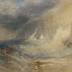 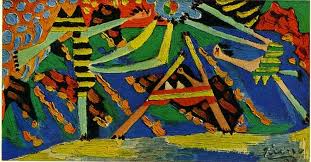 Pablo PicassoAboriginal art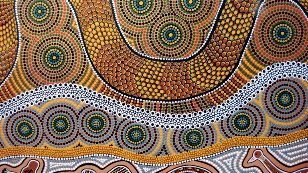 Pablo PicassoPaul Klee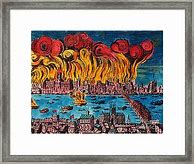 https://www.grangeracademic.com/results.asp?image=0030489&itemw=3&itemf=0001&itemstep=1&itemx=1Christo and Jean Claudehttps://craftwhack.com/kids-learn-installation-art-christo-and-jeanne-claude/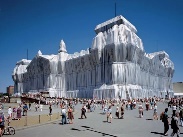 Carl Warner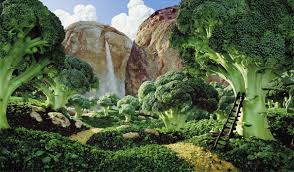 https://kidsartists.blogspot.com/2010/04/foodscape-in-style-of-carl-warner.html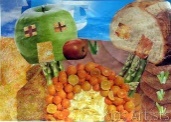  Claude Monet 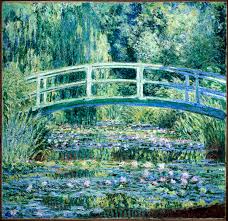 Vincent Van Gogh Claude Monet Vincent Van GoghDTDesign, make Puppets to create our own Punch and Judy storyTextilesDesign, make Puppets to create our own Punch and Judy storyTextilesDesign and make a fire engine with moving partsLevers and axlesDesign and make a fire engine with moving partsLevers and axlesDesign a health packed lunch, fruit saladFoodDesign a health packed lunch, fruit saladFoodDesign a health packed lunch, fruit saladFoodComputinguse technology purposefully to create, organise, store, manipulate and retrieve digital contentunderstand what algorithms are, how they are implemented as programs on digital devices, and that programs execute by following precise and unambiguous instructionsuse logical reasoning to predict the behaviour of simple programs.recognise common uses of information technology beyond schooluse technology safely and respectfully, keeping personal information private; identify where to go for help and support when they have concerns about content or contact on the internet or other online technologiesuse technology purposefully to create, organise, store, manipulate and retrieve digital contentrecognise common uses of information technology beyond schoolrecognise common uses of information technology beyond schooluse technology purposefully to create, organise, store, manipulate and retrieve digital contentunderstand what algorithms are, how they are implemented as programs on digital devices, and that programs execute by following precise and unambiguous instructionsuse logical reasoning to predict the behaviour of simple programs.recognise common uses of information technology beyond schooluse technology safely and respectfully, keeping personal information private; identify where to go for help and support when they have concerns about content or contact on the internet or other online technologiesuse technology purposefully to create, organise, store, manipulate and retrieve digital contentrecognise common uses of information technology beyond schoolrecognise common uses of information technology beyond schooluse technology purposefully to create, organise, store, manipulate and retrieve digital contentunderstand what algorithms are, how they are implemented as programs on digital devices, and that programs execute by following precise and unambiguous instructionsuse logical reasoning to predict the behaviour of simple programs.recognise common uses of information technology beyond schooluse technology safely and respectfully, keeping personal information private; identify where to go for help and support when they have concerns about content or contact on the internet or other online technologiesuse technology purposefully to create, organise, store, manipulate and retrieve digital contentrecognise common uses of information technology beyond schoolrecognise common uses of information technology beyond schooluse technology purposefully to create, organise, store, manipulate and retrieve digital contentunderstand what algorithms are, how they are implemented as programs on digital devices, and that programs execute by following precise and unambiguous instructionsuse logical reasoning to predict the behaviour of simple programs.recognise common uses of information technology beyond schooluse technology safely and respectfully, keeping personal information private; identify where to go for help and support when they have concerns about content or contact on the internet or other online technologiesuse technology purposefully to create, organise, store, manipulate and retrieve digital contentrecognise common uses of information technology beyond schoolrecognise common uses of information technology beyond schooluse technology purposefully to create, organise, store, manipulate and retrieve digital contentunderstand what algorithms are, how they are implemented as programs on digital devices, and that programs execute by following precise and unambiguous instructionsuse logical reasoning to predict the behaviour of simple programs.recognise common uses of information technology beyond schooluse technology safely and respectfully, keeping personal information private; identify where to go for help and support when they have concerns about content or contact on the internet or other online technologiesuse technology purposefully to create, organise, store, manipulate and retrieve digital contentrecognise common uses of information technology beyond schoolrecognise common uses of information technology beyond schooluse technology purposefully to create, organise, store, manipulate and retrieve digital contentunderstand what algorithms are, how they are implemented as programs on digital devices, and that programs execute by following precise and unambiguous instructionsuse logical reasoning to predict the behaviour of simple programs.recognise common uses of information technology beyond schooluse technology safely and respectfully, keeping personal information private; identify where to go for help and support when they have concerns about content or contact on the internet or other online technologiesuse technology purposefully to create, organise, store, manipulate and retrieve digital contentrecognise common uses of information technology beyond schoolrecognise common uses of information technology beyond schooluse technology purposefully to create, organise, store, manipulate and retrieve digital contentunderstand what algorithms are, how they are implemented as programs on digital devices, and that programs execute by following precise and unambiguous instructionsuse logical reasoning to predict the behaviour of simple programs.recognise common uses of information technology beyond schooluse technology safely and respectfully, keeping personal information private; identify where to go for help and support when they have concerns about content or contact on the internet or other online technologiesuse technology purposefully to create, organise, store, manipulate and retrieve digital contentrecognise common uses of information technology beyond schoolrecognise common uses of information technology beyond schoolComputingPurple Mash – Unit 2.6 creating picture(5 tasks )Unit 2.5 effective research  (3 tasks)Unit 2.1 –coding (5 tasks)unit 2.7 making music (3 tasks)unit 2.3- spreadsheets5 tasks)unit 2.2 online safety(4 tasks)Unit 2 .8-presenting data(5 tasks )Unit 2.4 questioning(5 tasks)Unit 2.4 questioning(5 tasks)Musicuse their voices expressively and creatively by singing songs and speaking chants and rhymesplay tuned and untuned instruments musicallylisten with concentration and understanding to a range of high-quality live and recorded musicexperiment with, create, select and combine sounds using the inter-related dimensions of musicuse their voices expressively and creatively by singing songs and speaking chants and rhymesplay tuned and untuned instruments musicallylisten with concentration and understanding to a range of high-quality live and recorded musicexperiment with, create, select and combine sounds using the inter-related dimensions of musicuse their voices expressively and creatively by singing songs and speaking chants and rhymesplay tuned and untuned instruments musicallylisten with concentration and understanding to a range of high-quality live and recorded musicexperiment with, create, select and combine sounds using the inter-related dimensions of musicuse their voices expressively and creatively by singing songs and speaking chants and rhymesplay tuned and untuned instruments musicallylisten with concentration and understanding to a range of high-quality live and recorded musicexperiment with, create, select and combine sounds using the inter-related dimensions of musicuse their voices expressively and creatively by singing songs and speaking chants and rhymesplay tuned and untuned instruments musicallylisten with concentration and understanding to a range of high-quality live and recorded musicexperiment with, create, select and combine sounds using the inter-related dimensions of musicuse their voices expressively and creatively by singing songs and speaking chants and rhymesplay tuned and untuned instruments musicallylisten with concentration and understanding to a range of high-quality live and recorded musicexperiment with, create, select and combine sounds using the inter-related dimensions of musicuse their voices expressively and creatively by singing songs and speaking chants and rhymesplay tuned and untuned instruments musicallylisten with concentration and understanding to a range of high-quality live and recorded musicexperiment with, create, select and combine sounds using the inter-related dimensions of musicMusicCharanga: Hands, Feet, heartCharanga: Ho, Ho, HoCharanga: I Wanna Play in a Band.Charanga: Zoo TimeCharanga: Pop, Soul, Film, Musicals.Charanga: Reflect, Rewind and ReplayCharanga: Reflect, Rewind and ReplayPEmaster basic movements including running, jumping, throwing and catching, as well as developing balance, agility and co-ordination, and begin to apply these in a range of activitiesparticipate in team games, developing simple tactics for attacking and defendingperform dances using simple movement patterns.master basic movements including running, jumping, throwing and catching, as well as developing balance, agility and co-ordination, and begin to apply these in a range of activitiesparticipate in team games, developing simple tactics for attacking and defendingperform dances using simple movement patterns.master basic movements including running, jumping, throwing and catching, as well as developing balance, agility and co-ordination, and begin to apply these in a range of activitiesparticipate in team games, developing simple tactics for attacking and defendingperform dances using simple movement patterns.master basic movements including running, jumping, throwing and catching, as well as developing balance, agility and co-ordination, and begin to apply these in a range of activitiesparticipate in team games, developing simple tactics for attacking and defendingperform dances using simple movement patterns.master basic movements including running, jumping, throwing and catching, as well as developing balance, agility and co-ordination, and begin to apply these in a range of activitiesparticipate in team games, developing simple tactics for attacking and defendingperform dances using simple movement patterns.master basic movements including running, jumping, throwing and catching, as well as developing balance, agility and co-ordination, and begin to apply these in a range of activitiesparticipate in team games, developing simple tactics for attacking and defendingperform dances using simple movement patterns.master basic movements including running, jumping, throwing and catching, as well as developing balance, agility and co-ordination, and begin to apply these in a range of activitiesparticipate in team games, developing simple tactics for attacking and defendingperform dances using simple movement patterns.PEBall SkillsDanceGymnasticsGymnasticsNet and Wall GamesTeam Games Team Games PHSEIntroduce Yasmin and TomFeelings : Different emotionsRelationships: Different families and friendsKeeping safe: MedicineKeeping safe: Good and Bad TouchKeeping Safe: SecretsOnline SafetyGender: Stereotypes and ToysRelationships: Friendships and FeelingsRelationships: Friendships and FeelingsRE1.2 Who is a Muslim and what do they believe?1.6 (part 2)  How and why do we celebrate special and sacred times?1.3 Who is Jewish and what do they believe?1.4 What can we learn from sacred books?1.8 How should we care for the others and the world?1.8 How should we care for the others and the world?1.8 How should we care for the others and the world?